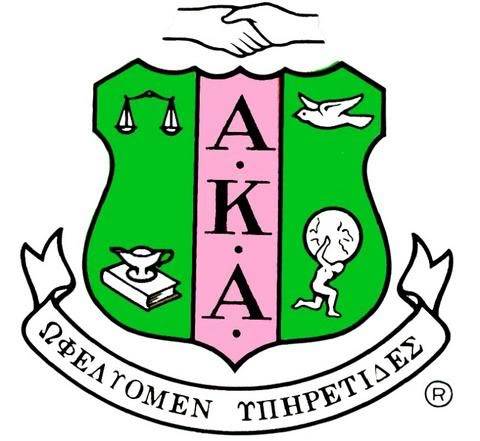 Graduate Advisory Committee Report September 10, 2018Members of Graduate Advisor CouncilSoror Sallie E. Brown - Graduate Advisor Soror Sobande AfolabiSoror Cimeron BryantMembers of Tau SigmaSoror Taylor HigginsSoror Nadi SundalGoals for Graduate Advisor Council Establish open and effective line of communication with Tau SigmaSetup chapter operations workshops for Tau SigmaEstablish mentorship program with Tau SigmaReview Tau Sigma Chapter documents, governance and structureGreek Recognition Packet was submitted to Dr. Lyn Hamlin, Dean of Students at New Jersey City University on September 11, 2018. The 2018 Certificate of Liability Insurance and letter of Good Standing  from Regional Director are still needed.  Once the documents are obtained they will be provided to the Dean.  Tau Sigma needs a Campus Advisor.  Dr. Regina Adesanya expressed an interest in the position.   Soror Sallie E. Brown will be meeting with her on September 19, 2018 to discuss the role of the position and expectations. GAC discussed how to help rebuild Tau Sigma and what Tau Sigma needs from Rho Kappa Omega to help support themTeam building activities will be implemented to improve the relationship with Tau Sigma and Rho Kappa Omega The Graduate Advisor Council will meet the first Wednesday of each month at 7:30pm. The next meeting will take place on October 3, 2018. Respectfully submitted,Soror Sallie E. Brown Graduate Advisor 